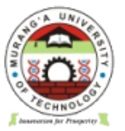                                 MURANG’A  UNIVERSITY OF TECHNOLOGYSCHOOL OF EDUCATIONUNIVERSITY EXAMINATION FOR THE DEGREE OF BACHELOR OF EDUCATION ARTS/SCIENCE WITH IT	4TH YEAR 2ND SEMESTER 2016/2017 ACADEMIC YEAR	REGULAR COURSE CODE: ESE 408COURSE TITLE: INCLUSIVE EDUCATIONEXAM VENUE:  		     STREAM: (BED SNE)	DATE: 				   EXAM SESSION: TIME: 2   HOURS Instructions:Answer Question ONE (COMPULSORY) and ANY other 2 questionsCandidates are advised not to write on the question paper.Candidates must hand in their answer booklets to the invigilator while in the examination room.QUESTION ONE (COMPULSORYDefine the following terms as used in special needs educationInclusionInclusive EducationLeaner’s DiversityIntegration/MainstreamingPeripatetic services                                                                                   (10 marks)Explain three benefits of Inclusive education   to learners with special needs   (6 Marks)   Identify and briefly explain four environmental  factors that should be considered for successful implementation of Inclusive Education                                               (4 Marks)Explain four ways in which parent-teacher partnerships  can be encouraged in the inclusion of  children with special needs in regular settings       ( 4 Marks)Explain why the Salamanca statement was a landmark in the process of inclusive education                                                                                                                ( 6 marks)QUESTION TWOExplain three forms of Integration/Mainstreaming                               ( 6 marks)Inclusive Education has more advantages over Integration. Discuss                  ( 14 marks)QUESTION THREEExplain four objectives of Inclusive Education                                             ( 8 marks)Discuss the principles of Inclusive Education                                                      (12 marks)                                      QUESTION FOURExplain four factors to consider when organizing space for learners with Special Needs in the classroom                                                                                                          (8 marks)Discuss four major ways of enhancing inclusive education                                 (12 marks)QUESTION FIVEThe Special Needs Education policy in Kenya (2009) provides for Inclusive Education but several special schools and units still exist. Discuss this state of affairs                         (20 marks)